Checkliste für Englisch im Kolleg 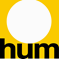 Schuljahr:      1.1Formale KriterienCheckAnmerkungen zur eingereichten schriftlichen Abschlussprüfung1.1.1die Angabe für die Kandidatinnen/Kandidaten enthält eine Übersicht über die Aufgabenstellungen mit Gewichtung der Teilbereiche -  empfohlen:Lesen: 25%Hören: 25%Schreiben: 50%1.1.2die Aufgabenstellungen umfassen die drei Kompetenzbereiche Lesen, Hören, Schreiben1.1.3der rezeptive Teil enthält: 4 Leseaufgaben4 Höraufgaben1.1.4unterschiedliche Testformate sind für den rezeptiven Teil einzusetzen1.1.5der produktive Teil enthält 3 Texte unterschiedlicher, dem Zielniveau entsprechender Textsorten1.1.6jeder Schreibauftrag enthält:einen situativen Rahmen (inkl. Textsorte und Wortanzahl)3 unterschiedliche Operatorenempfohlene Wortanzahl: insgesamt ca. 750 – 800 Wörter  1.1.7die Aufgaben sind auf Basis des jeweils gültigen Lehrplans und des entsprechenden Zielniveaus des GERS erstellt (B2)1.1.8Anhang für den BDW: Übersicht über die Aufgabenstellungen mit Angabe der GERS Deskriptoren Quellenangaben für rezeptiven Teil (nur im Anhang für BDW, nicht in der Angabe für Kandidaten/Kandidatinnen)LösungenBeurteilungskriterien empfohlener Beurteilungsraster: B2:https://www.srdp.at/fileadmin/user_upload/downloads/
Begleitmaterial/LFS/srdp_lfs_beurteilungsraster_b2.pdfIhr Standort:KlassenPrüfendeUnterschrift Prüfende